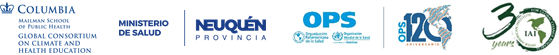 
AGENDATaller regional de formaciónClima, Ambiente y Salud para las AméricasOrganizadores: Gobierno de Neuquén Argentina, Instituto Inter-Americano para la Investigación del Cambio Global (IAI), Organización Panamericana de la Salud (OPS), y el Consorcio Mundial de Educación sobre el Clima y la Salud (GCCHE).
Lugar: San Martín de los Andes, Neuquén, Argentina
Fecha: 13 al 17 de marzo de 2023AntecedentesLas Américas necesitan fortalecer la capacidad institucional pública para abordar y adaptarse eficazmente a los determinantes ambientales de la salud, dando prioridad a las poblaciones que viven en condiciones de vulnerabilidad. Para abordar y adaptarse a los desafíos de los determinantes ambientales de la salud en la región, es esencial adoptar un enfoque integrado y basado en datos empíricos dentro del sector de la salud y en colaboración con otros sectores clave como el clima, el medio ambiente y la gestión del riesgo de desastres, entre otros. La identificación de soluciones debe ser específica para cada contexto, basarse en las necesidades y prioridades de los países y fomentar una mayor coordinación, liderazgo y comunicación.Un enfoque transdisciplinario (TD) espera que las partes interesadas, incluidos los responsables de la toma de decisiones y la formulación de políticas, los ejecutores, las comunidades afectadas por las políticas y los profesionales, trabajen conjuntamente con los investigadores en procesos de desarrollo colaborativos e interactivos en la interfaz de la ciencia y la política. Los proyectos de investigación de TD están orientados a la solución de problemas e integran conocimientos, herramientas y formas de pensar de múltiples disciplinas y agentes de los sectores público y privado. Se incluye a las partes interesadas desde la fase inicial de elaboración del proyecto y a lo largo de todo su ciclo de vida en procesos de cocreación equitativos y éticos.Los proyectos científico-políticos en el nexo entre el clima, el medio ambiente y la salud (CEH) pueden tener un amplio marco social y beneficios sociales mensurables; su enfoque puede abarcar desde la vulnerabilidad y la resiliencia para reducir los riesgos de los peligros naturales y antropogénicos, hasta la contaminación, la seguridad y la calidad de los alimentos y el agua, las enfermedades crónicas y emergentes relacionadas con el cambio global, y las acciones de adaptación y mitigación en diferentes sectores socioeconómicos y ambientales para mejorar el bienestar (https://www.iai.int/pdf/es/Strategicplan-sp.pdf).En este taller, equipos conformados por investigadores de las Américas tendrán la oportunidad de refinar sus pre-propuestas de investigación, basados en prioridades regionales. Así mismo, los gobiernos, financiadores y otras instituciones involucradas tendrán espacios para el diálogo y la colaboración entre instituciones y con los investigadores participantes durante el desarrollo del encuentro.Objetivos del taller
● Fortalecer una comunidad de práctica regional de clima, medio ambiente y salud, en las Américas, (CEH) con investigadores, funcionarios gubernamentales y otros actores.
● Reforzar el desarrollo y la ejecución de proyectos semilla para garantizar que se ajusten a las prioridades políticas y a las necesidades locales y regionales.
● Identificar mecanismos colaborativos, para la futura financiación, apoyo técnico, y desarrollo de capacidades.
● Identificar actividades conjuntas entre organizaciones regionales/nacionales.Lunes 13 Llegada de los participantes al taller.Lunes 13 Llegada de los participantes al taller.Lunes 13 Llegada de los participantes al taller.17:00-18:00Presentación inicial de los equipos y facilitadoresModera: Dra. Anna Stewart-Ibarra (IAI)18:00-19:00Apertura del tallerPalabras de bienvenidaDr. Carlos Javier Darío SalonitiIntendente de  San Martín de los AndesDra. Andrea Peve, Ministra de Salud, Provincia de NeuquénDr. Marcos Regis da Silva, Director Ejecutivo del IAIDr. Daniel Buss Organización Panamericana de la SaludReflexiones sobre las oportunidades y los retos de la ciencia transdisciplinaria en servicio de la sociedadDr. Omar López, Presidente del Comité Asesor Científico del IAI (10 min)Dra. Evelia Rivera, Presidenta del Comité Asesor en Ciencia y Políticas del IAI  (10 min)Modera: Dra. Anna Stewart-Ibarra (IAI)Desde 19:00Cena libreTransporte gratuito disponible desde el hotel hasta la ciudad de San Martín de los Andes.Salida desde el hotel 19:30 / 20:30Salida desde San Martín de los Andes: 22:30 / 23:30Transporte gratuito disponible desde el hotel hasta la ciudad de San Martín de los Andes.Salida desde el hotel 19:30 / 20:30Salida desde San Martín de los Andes: 22:30 / 23:30Transporte gratuito disponible desde el hotel hasta la ciudad de San Martín de los Andes.Salida desde el hotel 19:30 / 20:30Salida desde San Martín de los Andes: 22:30 / 23:30Martes 14Objetivo: Prioridades en clima, medio ambiente y salud en las Américas - temas de investigación e institucionales de interés/preocupaciónMartes 14Objetivo: Prioridades en clima, medio ambiente y salud en las Américas - temas de investigación e institucionales de interés/preocupaciónMartes 14Objetivo: Prioridades en clima, medio ambiente y salud en las Américas - temas de investigación e institucionales de interés/preocupación8:30-9.00 Breve bienvenida e introducción al tallerMs. Marcela Ohira/Dra. Anna Stewart-Ibarra (IAI)9:00-10:00 Actividad de grupo con los equipos de investigación15 min Sondeo rápido de expectativas y preguntas iniciales (SLIDO) por equipo y respuestas a las preguntas iniciales)75 min Los equipos debatirán los comentarios sobre las prepropuestas y trabajarán en los lanzamientos con los facilitadores y el personal de apoyoDr. Irene Torres /  Tec. Carlos Barboza10:00-10:30Oportunidad de financiación del Foro Belmont: Investigación colaborativa sobre clima, medio ambiente y salud (CEH2)AAAs/NSF Dr. Brian Leung10:30-11:00Pausa café11.00-12.30Juego Transdisciplinar Ms. Marshalee Valentine / Dr. Ma. Ines Carabajal12.45-13.45:Almuerzo14.00-16.00 Prioridades regionales del Sector Clima(45 min) Ponentes: Barbara Tapia World Meteorological Organization (WMO), Morgan Zabow, Coordinadora de Comunicación y Vinculación en Clima y Salud de la, National Oceanic and Atmospheric Association (NOAA), José Nieto Centro Internacional para la Investigación del Fenómeno de El Niño (CIIFEN), Maria de los Angeles Skanski Centro Regional de Clima para el Sur de América del Sur (CRS-SAS); Roche Mahon Caribbean Institute for Meteorology and Hydrology (CIMH) (pregrabado)30 minutos de pausa caféPrioridades Regionales del Sector Salud (45 min) Ponentes Daniel Buss Pan American Health Organization (PAHO); Berta Pineda, Organismo Andino de Salud - Convenio Hipólito Unanue (ORAS CONHU); Carmen Ciganda Comisión InterGubernamental  de Salud, Ambiente, y Trabajo del Mercosur (CISAT); Joy St. John Caribbean Public Health Agency (CARPHA);  Peter Berry (Health Canada)Moderador: Dr. Mercy BorborModerador: Dr. Jose Siri16:00-16:30Consorcio Mundial de Educación sobre el Clima y la Salud (GCCHE)   Hub y cursos de formaciónDra. Cecilia Sorensen16:30-18.00Trabajo autónomo en equipos para los “pitches”Los equipos deciden cómo se conectan con miembros que no asisten presencialmenteDesde 18:00Cena libreTransporte gratuito disponible desde el hotel hasta la ciudad de San Martín de los Andes.Salida desde el hotel 18:30 / 19:30Salida desde San Martín de los Andes: 22:30 / 23:30Transporte gratuito disponible desde el hotel hasta la ciudad de San Martín de los Andes.Salida desde el hotel 18:30 / 19:30Salida desde San Martín de los Andes: 22:30 / 23:30Transporte gratuito disponible desde el hotel hasta la ciudad de San Martín de los Andes.Salida desde el hotel 18:30 / 19:30Salida desde San Martín de los Andes: 22:30 / 23:30Miércoles 15Objetivo: Presentar ideas de proyectos y alinear colaboraciones de investigación e intereses/preocupaciones institucionales en la región de las Américas.Miércoles 15Objetivo: Presentar ideas de proyectos y alinear colaboraciones de investigación e intereses/preocupaciones institucionales en la región de las Américas.Miércoles 15Objetivo: Presentar ideas de proyectos y alinear colaboraciones de investigación e intereses/preocupaciones institucionales en la región de las Américas.8.30-10:30 Presentaciones por equipos sobre clima, medio ambiente y salud (CEH) (13 equipos, 5 minutos por equipo más 1-2 preguntas)Dra. CeciliaSorensen /Haley Campbell10.30-11.00Pausa café11.00-13.00Continúan los lanzamientos de los equipos CEHDra. CeciliaSorensen /Haley Campbell13.00-14.00 Almuerzo14.15-17:00 Trabajo autónomo en equipos para los equipos de Clima, Medio Ambiente y Salud (CEH)Los equipos deciden cómo se conectan con miembros que no asisten presencialmente14.00-17:00 Reunión cerrada para financiadores/socios/gobiernos para discutir los próximos planes de trabajo e identificar oportunidades de colaboración/alineamiento regional.17.00-18.00Panorama de la publicación de investigaciones de editores académicosDra. Anna Stewart-Ibarra, Dra. Irene Torres, Dra. Cecilia Sorensen, Dr. Daniel Buss20:00 Cena de bienvenida en el Club House del hotel, a cargo del Gobierno de Neuquén (organizadores, equipos, financiadores, socios, gobiernos), asistencia obligatoria, vestimenta: elegante casual.Jueves 16Diálogo político y experiencia sobre el terreno en el nexo entre clima, medio ambiente y salud en la PatagoniaJueves 16Diálogo político y experiencia sobre el terreno en el nexo entre clima, medio ambiente y salud en la PatagoniaJueves 16Diálogo político y experiencia sobre el terreno en el nexo entre clima, medio ambiente y salud en la Patagonia8.30-9:30 Proyectos de preparación para la salud del Fondo Verde para el Clima, ArgentinaDr. Daniel Buss y  Lic. Alejandra Ferrero, PAHODr. Horacio Trapassi, Ministerio de Salud de NeuquénLic. Pablo Rosano, San MArtín de los Andes9:30-10.30Representantes gubernamentales se dirigen a los participantes sobre el nexo CEH y el papel de la cienciaDr. Carlos Javier Darío Saloniti           Intendente de  San Martín de               los AndesDra. Andrea Peve, Ministra de Salud de Neuquén.Dra  Eva Jané Llopis, Representante de OPS/OMS Argentina. Dra. Carla Vizzotti, Ministra de Salud de Nación.   Cr. Marcos Koopmann Irizar, Vicegobernador de Neuquén.  (a confirmar)Sr. Sebastián Gonzáles, Ministro Jefe de Gabinete del Gobierno dela Provincia del NeuquénCr. Omar Gutiérrez, Gobernador de Neuquén. (por Zoom)- Dr. Marcos Regis da SilvaDirector Ejecutivo del IAI10.30-11.00Pausa café11.00-11.45 Mesa redonda con los ponentes de la sesión anterior y preguntas del públicoModeradoras: Dra. Gilma Mantilla y Dr. Franklin Carrero-Martinez11.45-12.00 Síntesis y cierre Ms. Marcella Ohira Vicedirectora Ejecutiva y Directora de Desarrollo de Capacidades (IAI) ;  Dra. Andrea Peve, Ministra de Salud de Neuquén.Moderador: Téc. Carlos Barboza 12.00 -12:30Comunicación en la interfaz ciencia-políticaMs. Anahí Membribe (30 min) Moderador: Dra. Irene Torres12:30-13:00Diplomacia en salud Dr. Franklin Carrero-Martinez, Director Senior de Sostenibilidad y Desarrollo Global de la Academia Nacional de Ciencias de Estados UnidosModeradora: Marcella Ohira (IAI)13.00-14.00Almuerzo14.30-18:00Clima, Medio Ambiente y Salud en Acción: Experiencias de campo con el Ministerio de Salud de Neuquén para los miembros del equipo CEH (todos los equipos deben estar representados en cada grupo, para que cada equipo esté familiarizado con los tres proyectos)A - Planificación para Estimación de la población canina en el Barrio El ArenalB - Gestión de los riesgos sanitarios debidos a fenómenos meteorológicos extremosC - Identificación de plantas para la salud en el bosque: su valor bioculturalTéc. Carlos Barboza, Dr. Horacio Trapassi, Dra. Gilma Mantilla, Dra. Ma. Inés CarabajalDesde 18:00Cena libreTransporte gratuito disponible desde el hotel hasta la ciudad de San Martín de los Andes.Salida desde el hotel 18:30 / 19:30Salida desde San Martín de los Andes: 22:30 / 23:30Transporte gratuito disponible desde el hotel hasta la ciudad de San Martín de los Andes.Salida desde el hotel 18:30 / 19:30Salida desde San Martín de los Andes: 22:30 / 23:30Transporte gratuito disponible desde el hotel hasta la ciudad de San Martín de los Andes.Salida desde el hotel 18:30 / 19:30Salida desde San Martín de los Andes: 22:30 / 23:30Viernes 17Objetivo: Determinar los próximos pasos en la elaboración de propuestas de proyectos y la ejecución de los mismos.Viernes 17Objetivo: Determinar los próximos pasos en la elaboración de propuestas de proyectos y la ejecución de los mismos.Viernes 17Objetivo: Determinar los próximos pasos en la elaboración de propuestas de proyectos y la ejecución de los mismos.8:30-9:30Informes de los ejercicios de campo Dr. Horacio Trapassi, Dra. Gilma Mantilla, Dra. Ma. Inés Carabajal9:30-11:30Trabajo autónomo equipos de participantesLos equipos deciden cómo se conectan con miembros que no asisten presencialmente9:30-11:30Reunión paralela a puerta cerrada del comité directivo de Clima, Ambiente y Salud,CEH 11:30-13:00Información sobre los avances por parte de grupos y facilitadores informan sobre los avances (35 minutos)Comentarios/reflexiones/preguntas/discusión con Dr. Omar López, Presidente del Comité Asesor Científico del IAI y Dra. Evelia Rivera, Presidenta del Comité Asesor en Ciencia y Políticas del IAI (25 minutos)Próximos pasos en el desarrollo de las propuestas (25 minutos)Clausura del evento por parte de losav1e2⁰ (15 minutosq0)Moderadora: Dra. Anna Stewart-Ibarra13:00-14:00Almuerzo Oficial de cierre14:30-18:30Excursión náutica por el lago Lácar con observación y paradas (plazas limitadas), organizada por los socios de NeuquénCarlos Barboza, Carolina MuraDesde 18:30Cena libreTransporte gratuito disponible desde el hotel hasta la ciudad de San Martín de los Andes.Salida desde el hotel 19:00 / 20:00Salida desde San Martín de los Andes: 22:30 / 23:30Transporte gratuito disponible desde el hotel hasta la ciudad de San Martín de los Andes.Salida desde el hotel 19:00 / 20:00Salida desde San Martín de los Andes: 22:30 / 23:30Transporte gratuito disponible desde el hotel hasta la ciudad de San Martín de los Andes.Salida desde el hotel 19:00 / 20:00Salida desde San Martín de los Andes: 22:30 / 23:30Sábado 18 - PartidasSábado 18 - PartidasSábado 18 - Partidas